June 2017Dear ApplicantThank you for your interest in a position at Carr Hill High School and Sixth Form.  Our students are delightful – well behaved, keen to learn, and very willing to make a contribution to school life.  Our staff are hard working, talented people who want the best for our students.  Governors are closely involved in school development and our parents are very supportive.We are a good school (Ofsted 2012) and on a journey in an ever changing educational context to become even better.  Behaviour, ethos, learning and teaching, pastoral care, attendance and results are all good but there is still much more to achieve.  Our sixth form continues to grow and recruitment into year 7 is strong.We have a vertical pastoral system based on 6 mixed-age Colleges. We have a school wide system of academic progress mentoring by form tutors; a high profile rewards system and a Junior Leadership Team which exercises real influence on school developments. Our mission is based on two principles, in “pursuit of excellence” and “proud to belong”.  If you believe you can make a positive contribution to the future success of our school then we would be keen to receive your application. Please feel free to get in touch with me at school if you have any questions or would like further information.Best wishes.Yours faithfully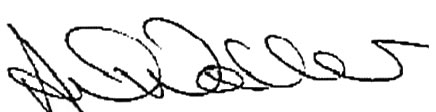 Mr A WallerHeadteacher